Eine Woche vor dem Dirndlgwandsonntag möchten wir dich gern zum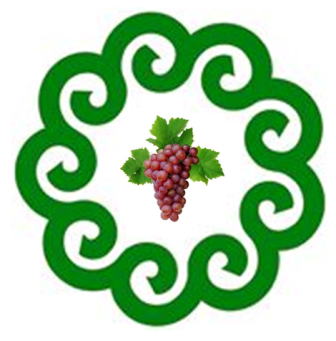  „ weinviertler Tanzl “ einladen,um gemeinsam in die Volkstanz - Herbstsaisonzu starten.Wo?  Gasthuber's Restaurant & Bühne, Bahnhofplatz 9, 2000 StockerauWann?  -  am 2. September 2023 (Samstag)Beginn: 18:00 UhrAnmeldungen unter:  biobauer11@gmx.atTel. 0670 650 6437Wir, das sind: Ingrid, Grete, Karl, WilliAnmeldungen sind erwünscht aber nicht zwingend. Falls wieder Beschränkungen verhängt werden sollten werden diese berücksichtigt.Empfehlenswert ist die Anreise von Wien aus mit der Bahn.Parkmöglichkeiten sind im Umfeld vorhanden.Tipp: Park and Ride Bahnhof Stockerau, Zugang durch den Personentunnel und dann links halten.Achtung, das Parkdeck ist seit kurzem gebührenpflichtig – beim flächigen Parkplatz ist das Parken gratis! 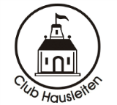 Eine Veranstaltung des Club Hausleitenwww.hausleiten.netEine Woche vor dem Dirndlgwandsonntag möchten wir dich gern zum „ weinviertler Tanzl “ einladen,um gemeinsam in die Volkstanz - Herbstsaisonzu starten.Wo?  Gasthuber's Restaurant & Bühne, Bahnhofplatz 9, 2000 StockerauWann?  -  am 2. September 2023 (Samstag)Beginn: 18:00 UhrAnmeldungen unter:  biobauer11@gmx.atTel. 0670 650 6437Wir, das sind: Ingrid, Grete, Karl, WilliAnmeldungen sind erwünscht aber nicht zwingend. Falls wieder Beschränkungen verhängt werden sollten werden diese berücksichtigt.Empfehlenswert ist die Anreise von Wien aus mit der Bahn.Parkmöglichkeiten sind im Umfeld vorhanden.Tipp: Park and Ride Bahnhof Stockerau, Zugang durch den Personentunnel und dann links halten.Achtung, das Parkdeck ist seit kurzem gebührenpflichtig – beim flächigen Parkplatz ist das Parken gratis! Eine Veranstaltung des Club Hausleitenwww.hausleiten.net